Régionalisation: CareerBreakNotifications: Technical Service Specifications for supplier
Revision HistoryMBU : Marylène BurvenichVTU : Vincent TurineBST : Bart StevensDocuments y relatifsDistributionTable des matièresRégionalisation: CareerBreakNotifications: Technical Service Specifications for supplier	1Revision History	1Documents y relatifs	1Distribution	1Table des matières	21	Objectif du document	32	Aperçu du service	32.1	Acronymes	32.2	Contexte	32.2.1	Flux A1 existant : source authentique : ONEM	32.2.2	Nouveau flux : source authentique : WSE	32.2.3	Flux à venir : source authentique : autres régions ?	42.3	Déroulement général	42.4	Validation à la BCSS	62.5	Contrôle d’intégration BCSS	62.6	Validation du NISS par la BCSS	63	Protocole du service	73.1	Échange de fichiers	73.1.1	Nom des fichiers	73.1.2	Contenu du voucher	94	Description des messages échangés	94.1	NotifyCareerBreakRequest	104.2	SenderReceiverType	114.3	CareerBreakNotificationSourceType	124.4	CareerBreakType	134.5	Scénarios de modification d’un dossier géré par WSE	154.6	NotifyCareerBreakResponse	154.7	CareerBreakNotificationResponse	165	Disponibilité et performance	185.1	Volumes	185.2	En cas de problèmes	186	Questions ouvertes	187	Annexes	197.1	Exemples	197.1.1	Voucher - metaData:	197.1.2	Voucher – packagedLotFiles	207.2	Status codes	207.3	Description des codes WSE	217.3.1	Pour l’élément reason	217.3.2	Pour l’élément workingRatioCode	21Objectif du documentCe document décrit les spécificités techniques et les échanges d’informations entre les acteurs du projet « CareerBreakNotifications».Le but de ce projet est de donner l’accès aux périodes d’interruption de carrière / crédit-temps aux différents partenaires.Aperçu du serviceAcronymesVDI : Vlaamse Diensten IntegratorWSE : Werk en sociale EconomieFidus : Intégrateur de Services Régional pour BruxellesBCED : Banque Carrefour d’Échange de DonnéesONEM - RVA - NEO : Office national de l'emploi - Rijksdienst voor Arbeidsvoorziening - National Employment OfficeBCSS - KSZ : Banque Carrefour de la Sécurité Sociale – Kruispuntbank van de Sociale ZekerheidIR : Institution RégionaleISR : Intégrateur de Service RégionalCIN – NIC : Collège Intermutualiste National - Nationaal Intermutualistisch CollegeFAMIFED : Agence fédérale pour les allocations familiales – Federaal agentschap voor de kinderbijslagAIS – VSI : Association d’Institutions Sectorielles – Vereniging van Sectorale InstellingenContexteFlux A1 existant : source authentique : ONEMCe flux ne sera pas expliqué dans ce document, car aucune modification ne lui sera apportée.Nouveau flux : source authentique : WSE                               (2)                               (3)                              (5)                                (4)Une IR envoie des données portant sur une personne à son ISR. L’ISR envoie ces informations à la BCSS.La BCSS reçoit ces informations, les valides, détermine à quelles institutions elle doit les transmettre (via autorisations et contrôle d’intégration) et les transmet.La BCSS indique à l’ISR pour chaque attestation reçue si elle a pu la traiter ou pas.L’ISR traite la « réponse » de la BCSS et la transmet à l’IR.Flux à venir : source authentique : autres régions ? Rem : ?? => encore à définirDéroulement généralL’intégrateur de service régional (ISR) de la source authentique, c’est-à-dire la région bruxelloise, la région wallonne ou l’autorité flamande, transmet les mutations en batch à la BCSS au moyen du flux  CareerBreakNotifications.La BCSSvalidera le fichier venant de l’ISR (2.4)validera les NISS (2.6)ne fera pas de contrôle d’intégration (2.5) pour le fournisseurtransformera les mutations en format A1 pour les destinataires si nécessaireappliquera les filtres nécessairesPour les destinataires qui doivent recevoir les mutations en format A1, la BCSS fera une transformation vers le format A1 (formulaire A014). Les institutions qui reçoivent les mutations A014 en format A1 sont : FAMIFED (secteur 7/0), CIN (secteur 11/1), AIS (secteur 38/0) et WSE (secteur 40/6).Enfin la BCSS transfère la réponse à l’ISR de la source authentique et les notifications vers les différents destinataires (Onem, Famifed, …).Diagramme d'activités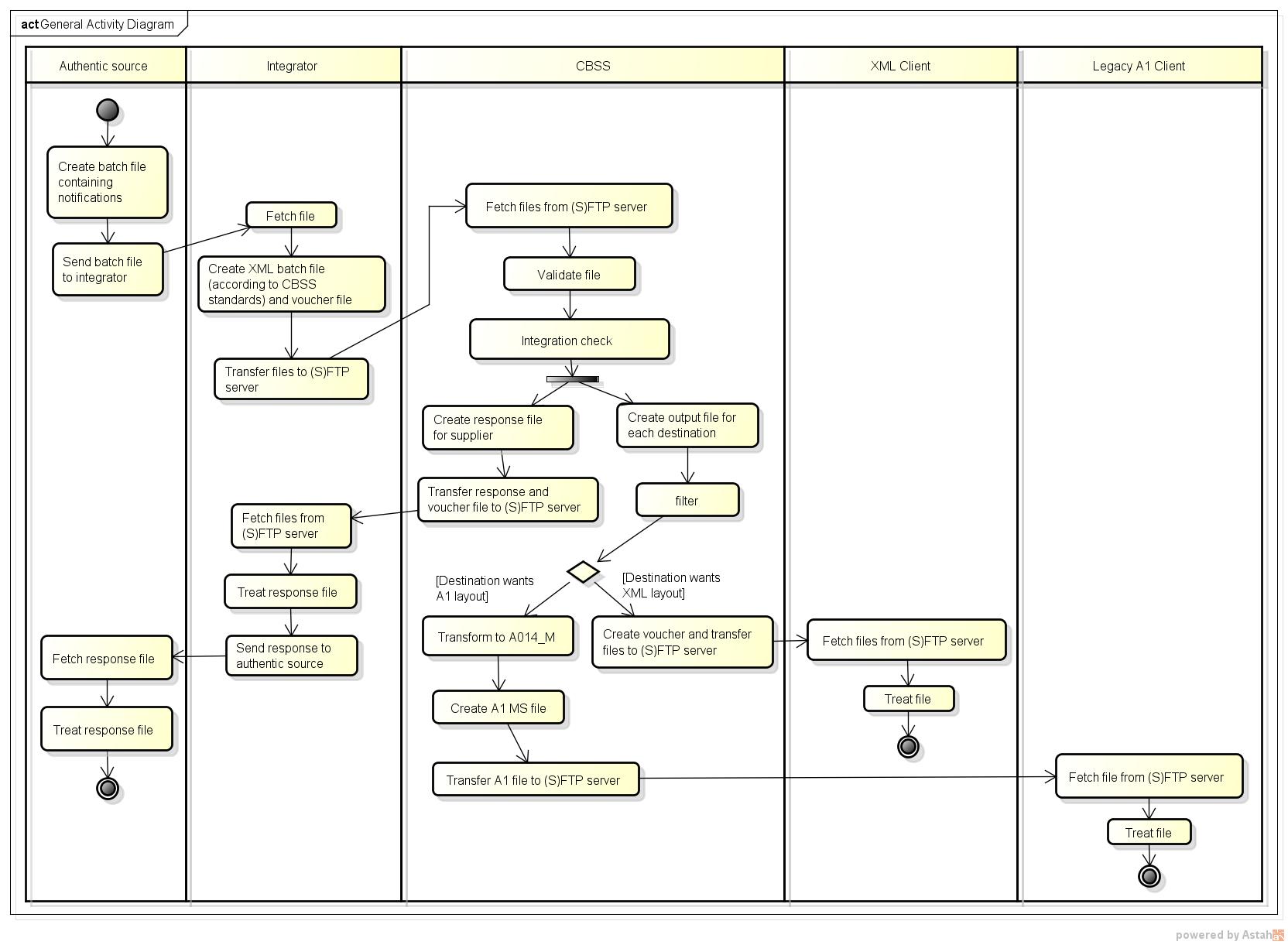 Validation à la BCSSLa BCSS vérifierasi le fichier est valide par rapport à son schéma XSD.si le numéro CBE de l’élément sender correspond à l’expéditeur du fichiersi le numéro de l’élément sequenceNumber est identique au numéro dans le nom du fichier XMLla valeur de l’élément legalContextsi l’élément source correspond bien à la source authentique qui a transmis le messagesi la date de fin n’est pas avant la date de débutsi la date de fin et la date de début ne sont pas avant 1950 et après 25 ans dans la futuresi l’élément canceledAttestationNbr est présent dans le cas de l’annulation d’une attestationsi l’élément workingRatioCode est présent.Contrôle d’intégration BCSSPas de contrôle d’intégration pour les fournisseurs (VDI – BCED – Fidus)Validation du NISS par la BCSSSi le NISS est remplacé, le checksum invalide ou le NISS inexistant, une réponse sera envoyée à la source authentique et le message ne sera pas distribué. La source authentique devra alors renvoyer un nouveau message corrigé. Seulement les mutations dont le NISS n’est pas correct, seront rejetées, les mutations valides seront distribuées.Par contre, si le NISS est annulé, le message sera distribué.  Dans ce cas la BCSS indiquera dans la réponse vers la source authentique que le NISS est annulé.Protocole du serviceLa communication entre l’ISR et la BCSS s'effectuera au moyen de fichiers batch en format XML accompagnés d'un fichier voucher selon le protocole LDM.Échange de fichiersLes fichiers seront échangés via les serveurs (S)FTP.  Le tableau ci-dessous présente, par partenaire, les répertoires et les serveurs (S)FTP pour les fichiers entrants et sortants.Extranet FTP : extranettransfer.smals-mvm.beNom des fichiersNom pour les fichiers voucher :env: définit l'environnement :t: testa: acceptationp: productiondirection: indique l'envoi ou la réception par le partenaire de la BCSS :f: fromt: toorgType : indique l'institutions : sur la base du numéro de secteur et du type d'institution pour les institutions de la sécurité socialee : sur la base du numéro d'entreprise pour les institutions hors sécurité sociale org:numéro de secteur et type d'institutionCBE number : le numéro d’entreprise (n10) : exemple : 0419458088yyyyMMdd : date de création du fichieruniqID: un ID unique.Cet ID doit être unique dans le nom de fichier des vouchers pour chaque voucher qui est fourni au destinataire. La valeur correspond à celle du champ uniqueIdentifier du voucher. Les fichiers « data » sont numérotés indépendamment de la numérotation des fichiers voucher.Cet ID doit être unique dans le nom des fichiers « data » pour chaque fichier data pour cet application et opération..ext:L'extension dépend de la façon dont le fichier est comprimé. La BCSS utilise normalement la compression gzip. L'extension sera donc '.gz'. D'autres extensions, telles que '.zip', sont aussi possibles pour les fichiers entrants et sortants.Voici la table contenant les valeurs que l’ISR doit utiliser pour constituer le nom du voucher.ISR -> BCSS Exemple du nom du fichier voucher :VDI : pfe0316380841-xml-d20160419uCareerBreak0000000123voucher.xmlBCED : pfe0316381138-xml-d20160419uCareerBreak0000000123voucher.xmlFidus : TODOExemple du nom du fichier de données :VDI : pfe0316380841-xml-d20160419uCareerBreakNotiRequest0000000788.xml.zipBCED : pfe0316381138-xml-d20160419uCareerBreakNotiRequest0000000788.xml.gzBCSS -> ISRRemarque : Les noms du fichier et du voucher seront identiques au point précédent à l’exception du champs « uniqueIdentifier » et de la direction qui aura la valeur t lors de l’envoi de la réponse.Exemple du nom du fichier voucher :VDI : pte0316380841-xml-d20160419uCareerBreak0000000123voucher.xmlBCED : pte0316381138-xml-d20160419uCareerBreak0000000123voucher.xmlFidus : TODOExemple du nom du fichier réponse :VDI : pte0316380841-xml-d20160419uCareerBreakNotiResponse0000000788.xml.gzBCED : pte0316381138-xml-d20160419uCareerBreakNotiResponse0000000788.xml.gzContenu du voucherLe tableau ci-dessus décrit le contenu de quelques éléments du voucher.Description des messages échangés Lors de la communication entre l’ISR et la BCSS, l’ISR enverra un fichier ayant pour élément root «notifyCareerBreakRequest» et le type «NotifyCareerBreakRequestType». L’élément et le type sont définis dans le XSD be/fgov/kszbcss/intf/careerbreak/supplier/ notifyCareerBreakV1.xsd.  Le namespace est « http://kszbcss.fgov.be/intf/careerbreak/supplier/v1».NotifyCareerBreakRequest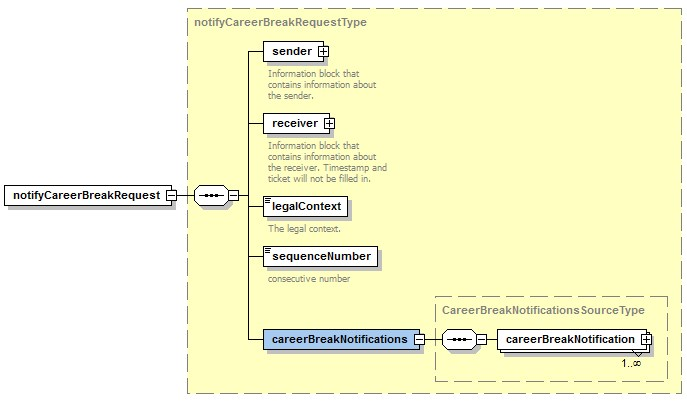 LegalContext par sourceSenderReceiverType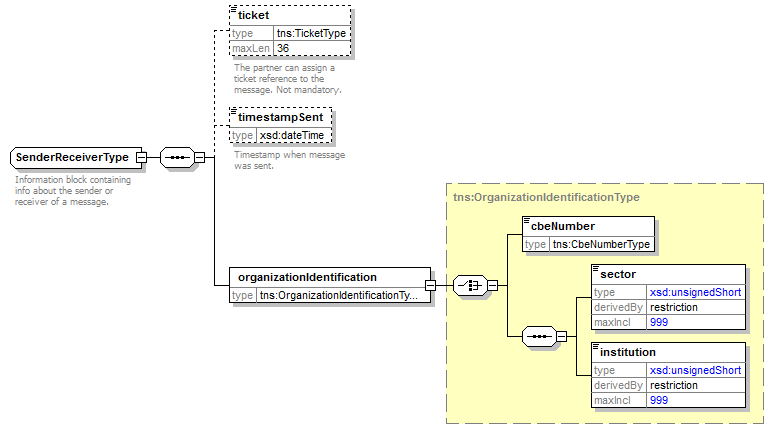 CareerBreakNotificationSourceType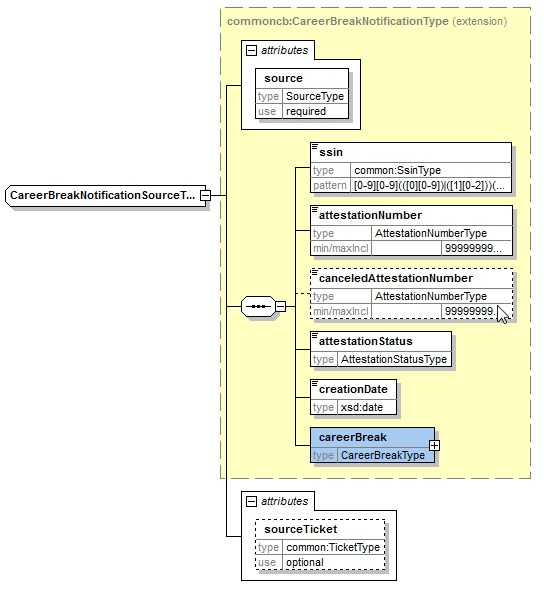 CareerBreakType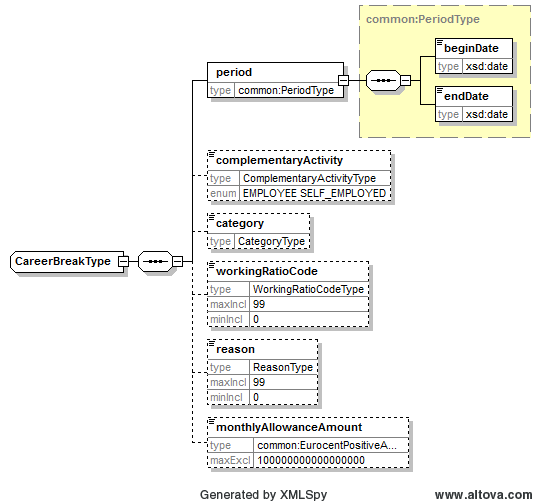 Scénarios de modification d’un dossier géré par WSEQuand l’Autorité Flamande (WSE) souhaite mettre fin de manière prématurée à une interruption de carrière, elle nous enverra une attestation modifiée (avec attestationStatus ‘MODIFICATION’) où seulement la date de fin diffèrera des données originales.  Le numéro d’attestation/dossier sera donc le même que celui de l’attestation originale.En cas de modification d’une autre donnée du dossier, l’Autorité Flamande doit annuler l’attestation originale (notification avec attestationStatus ‘CANCELLATION’) et créer une nouvelle attestation avec les nouvelles informations  (notification avec attestationStatus ‘CREATION’).Plus d’info dans [4] WSEL-Scenariosmutatiebestand-080616-0959-82.pdfNotifyCareerBreakResponse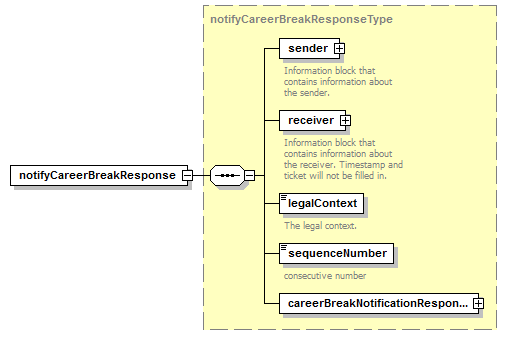 CareerBreakNotificationResponse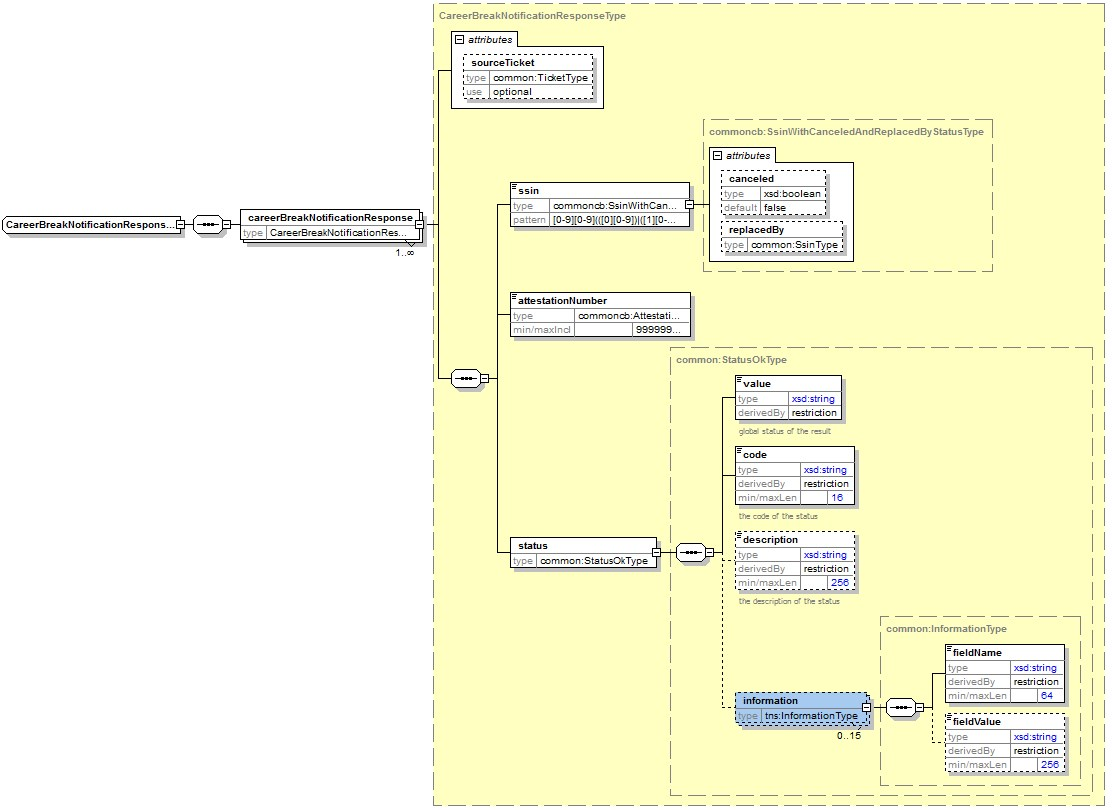 Disponibilité et performanceSLA standard pour les applications batch. L’envoi de la notification est garanti dans les 5 jours ouvrables.VolumesLe volume de nouveaux dossiers est estimé à 10.000 par an. Le volume total à 20.000 dossiers par an.La fréquence des envois pour la mutation sera mensuelle pour l’ONEM et quotidienne pour WSE.En cas de problèmesEn cas de problèmes, veuillez contacter le service deskpar téléphone au numéro 02-741 84 00 entre 8h00 et 16h30 les jours ouvrables,par courriel à l’adresse suivante: servicedesk@ksz-bcss.fgov.be,Veuillez communiquer les informations suivantes concernant le problème:L’environnement dans lequel le problème se manifeste (acceptation ou production)Nom du fichierNom du flux ou du projet : « CareerBreak »éventuellement, la date et l’heure de l’envoi, le nom du flux ou du projet, et le répertoire dans lequel le fichier a été placé ou le serveur sur lequel il a été placéSi vous souhaitez obtenir de plus amples informations relatives au service desk, nous vous invitons à consulter notre site web.Questions ouvertesAnnexesExemplesVoucher - metaData:Request ResponseVoucher – packagedLotFilesStatus codesDescription des codes WSEPour l’élément reason5 = Onderbreking om voor een kind te zorgen tot en met de leeftijd van twaalf jaar;6 = Onderbreking om bijstand of verzorging te verlenen aan een zwaar ziek gezins- of familielid;7 = Onderbreking om palliatieve verzorging te verlenen;8 = Onderbreking om zorg te dragen voor een kind met een handicap;9 = Onderbreking om een opleiding te volgenPour l’élément workingRatioCode1 = Volledige onderbreking (de bestaande code 1 kan gebruikt worden) 5 = Vermindering van de voordelen, vermindering 1/5 (de bestaande code 5 kan gebruikt worden)7 = Vermindering van de voordelen, vermindering tot ½ van een normale voltijdse arbeidsregeling (nieuwe code)DateVersionDescriptionAuthor14/04/20160.1Version initiale[CBSS MBU]31/05/160.2Adaptation après réunions avec les partners[CBSS MBU]12/07/20160.3LegalContext / source18/08/20160.4Zip au lieu de gzip pour VDI, sourceTicketCBSS BST, CDH23/09/20160.5workingRatioCode obligatoire + contrôleCBSS BST, CDH06/07/20170.6Adaptation définition de l’élément workingRatioCodeCBSS VTU29/09/20170.7Nouveau répertoire pour échange des fichiers avec VDI : BCSSKSZ-VIP/LDMCBSS BSTDocumentAuthor PID « Régionalisation- Interruptions de carrière – A014»BCSS VTUDescription des échanges en mode batch "Lot de messages" ('LDM')https://www.ksz-bcss.fgov.be/binaries/documentation/fr/documentation/general/10soa_lotdemessages_fr.pdfStructure du fichier voucherhttp://www.bcss.fgov.be/binaries/documentation/fr/documentation/general/lotpackagevoucher_20090716.xsdBCSSDocumentation générale relative aux définitions des messages de la BCSShttps://www.ksz-bcss.fgov.be/binaries/documentation/fr/documentation/general/cbss_service_definition_fr.pdfBCSSWSEL-Scenariosmutatiebestand-080616-0959-82.pdfWSERévision DestinatairesPartenaire(S)FTP ServerFolder fichier entrantFolder fichier sortantVDIExtranet FTPVIP-BCSSKSZBCSSKSZ-VIP/LDMBCEDExtranet FTPRWWG-BCSSKSZBCSSKSZ-RWWGFidusTODO à définirTODO à définirTODO à définirPartenaireVDIBCEDFidus orgType + orge0316380841e0316381138TODO à définiruniqID voucher"CareerBreak" suivi d'un nombre croissant. Le numéro est incrémenté pour chaque voucher pour ce partenaire avec l’application code « CareerBreak »"CareerBreak" suivi d'un nombre croissant. Le numéro est incrémenté pour chaque voucher pour ce partenaire avec l’application code « CareerBreak »TODO à définiruniqID fichier “data”"CareerBreakNotiRequest" suivi d'un nombre croissant. Le numéro est incrémenté pour chaque fichier « data » pour ce partenaire avec l’application code « CareerBreak » et le code d’opération «notifyCareerBreakRequest »"CareerBreakNotiRequest" suivi d'un nombre croissant. Le numéro est incrémenté pour chaque fichier « data » pour ce partenaire avec l’application code « CareerBreak » et le code d’opération «notifyCareerBreakRequest »"CareerBreakNotiRequest" suivi d'un nombre croissant. Le numéro est incrémenté pour chaque fichier « data » pour ce partenaire avec l’application code « CareerBreak » et le code d’opération «notifyCareerBreakRequest »Extension du fichier “data”.zip (mais les premiers fichiers ne seront pas comprimés) .gz.gzISR -> BCSSuniqueIdentifierIdem que l’ID unique dans le nom du vouchermileStoneDate de création du voucherauthorNuméro CBE de l’ISRaddresseesecteur 25 et institution 0applicationCodeCareerBreakoperationCodenotifyCareerBreakRequestfileSequenceNumberAbsentencodingUTF8messageStructurepatternLengthabsentminLengthabsentmaxLengthabsentsyntaxXMLintegrity   integrityMethodMD5   valuele MD5-checksum du fichier non-compriméBCSS -> ISRuniqueIdentifierIdem que l’ID unique dans le nom du vouchermileStoneDate de création du voucherauthorsecteur 25 et institution 0addresseeNuméro CBE de l’ISRapplicationCodeCareerBreakoperationCodenotifyCareerBreakResponsefileSequenceNumberAbsentencodingUTF8messageStructurepatternLengthabsentminLengthabsentmaxLengthabsentsyntaxXMLintegrity   integrityMethodMD5   valuele MD5-checksum du fichier non-compriméNom de l’élément DescriptionsenderCet élément contient les informations de l’ISR. Cet élément est obligatoire. Le ticket et le timestampSent sont facultatifs.L’expéditeur sera identifié par son numéro BCE.receiverCet élément contient les informations de la BCSS. Il est obligatoire. Le ticket et le timestampSent sont facultatifs et ils ne seront pas présents.La BCSS sera identifiée par sector 25 et institution 0 ou numéro BCE 0244640631.legalContextLe contexte dans lequel cette opération est utilisée. sequenceNumberNumérotation des fichiers sortants.Lors de services de notification en batch, l’ordre des messages est souvent important. Dans ce cas, un élément sequenceNumber est prévu dans la définition de message.Le numéro d’ordre est croissant et continu, de sorte que les messages puissent être mis dans le bon ordre et que des messages manquants puissent être détectés. Cette valeur n’est pas valable à travers les différents services, mais uniquement au sein d’un même service et d’une opération. Ce numéro sera identique au numéro dans l’ID unique du nom du fichier.careerBreakNotificationsContient les notifications sur les interruptions de carrières et les crédits temps.source LegalContextVDI/WSEVO:AUTHENTIC_SOURCEFidusTODOBCEDTODONom de l’élémentDescriptionticketL'expéditeur / le destinataire peut ajouter son propre ticket pour la demande. Cet élément est facultatif.timestampSentL'expéditeur / le destinataire peut ajouter un ‘timestamp’ pour la demande. Cet élément est facultatif.organizationIdentificationIl s’agit soit du numéro BCE soit du secteur et de l’institution de l’organisation.Nom de l’élémentDescriptionsourceAttribut, la source de  l’information. Valeurs possibles :NEOFLANDERSWALLONIABRUSSELSCet attribut est obligatoire.sourceTicketL'expéditeur / le destinataire peut ajouter son propre ticket pour la notification. Cet attribut est facultatif.ssinNISS du travailleur en interruption de carrière / crédit-temps. Soit numéro RN, soit numéro Bis. Cet élément est obligatoire.attestationNumberNuméro du message. Cet élément est obligatoire.Numéro unique, par source authentique.Rem : La source authentique A peut utiliser le même numéro d’attestation que la source authentique B mais il s’agira de 2 attestations différentes. canceledAttestationNumberNuméro du dossier ou de l’attestation à annuler, message envoyé antérieurement et qui doit maintenant être annulé. Cet élément est facultatif.Obligatoire si attestationStatus = CANCELLATIONattestationStatusNature du message. Cet élément est obligatoire.Valeurs possibles : CREATIONMODIFICATIONCANCELLATIONSection 4.5 décrit le scénario de modification.creationDateDate création du message par la source authentique. Cet élément est obligatoire.Format YYYY-MM-DDcareerBreakContient les informations sur l’interruption de carrière  ou le crédit temps. Cet élément est obligatoire.Nom de l’élémentDescriptionperiodPériode de l’interruption de carrière. Cet élément est obligatoire.period/beginDateDate de début de l’interruption de carrière / du crédit-temps. Cet élément est obligatoire.Format YYYY-MM-DDLa limite inférieure pour la date de début utilisée sera 1950.Limite supérieure : maximum 25 ans par rapport à la date du jourperiod/endDateDate de fin de l’interruption de carrière / du crédit-temps. Cet élément est obligatoire.Format YYYY-MM-DDLimite inférieure : la date de fin ne peut pas être antérieure à la date de débutLimite supérieure : maximum 25 ans par rapport à la date du jour.complementaryActivityCode activité complémentaire.Valeurs possibles : SELF_EMPLOYEDEMPLOYEECet élément est facultatif.categoryType d’interruption de carrière.Les valeurs possibles sont :TIME_CREDIT : Crédit-tempsCAREER_BREAK : Interruption de carrièreCRISIS_TIME_CREDITCARE_CREDITCet élément est facultatif.workingRatioCode Code réduction interruption de carrière / crédit-temps.1 = interruption complète2 = réduction des prestations de moitié3 = réduction des prestations à raison d’un 1/34 = réduction des prestations à raison d’un 1/45 = réduction des prestations à raison d’un 1/56 = réduction des prestations jusqu’à la moitié des prestations d’un travailleur à temps plein pour ceux qui travaillent au moins à ¾ temps7 = réduction des prestations jusqu’à la moitié pour ceux qui travaillent à temps pleinCet élément est facultatif dans le xsd, mais doit être remplis par le fournisseur.En annexe, la description des codes par WSE (7.3.2)reasonMotif de l’interruption de carrière.Les valeurs possibles :1 = interruption de carrière dans le cadre de soins à une personne gravement malade2 = interruption de carrière dans le cadre d’un congé parental3 = interruption de carrière dans le cadre de soins palliatifs4 = interruption de carrière partielle pour les travailleurs âgés de 50 ans et plus OU  crédit-temps 1/5 pour les travailleurs âgés de 50 ans et plus.5 = dans le cadre de soins à un enfant jusqu’à 12 ans6 = dans le cadre de soins à un membre de la famille gravement malade7 = dans le cadre de soins palliatifs8 = dans le cadre de soins à un enfant handicapé9 = éducationLemotif ne sera pas communiqué s’il s’agit d’une interruption de la carrière / d’un crédit-temps dans le cadre du régime général.En annexe, la description des codes par WSE(7.3.1)monthlyAllowanceAmountMontant allocation interruption de carrière / crédit-temps. L’allocation mensuelle octroyée par la source authentique au début de l’interruption de carrière / du crédit-temps.Cet élément est facultatif.Nom de l’élément DescriptionsenderCet élément contient les informations de la BCSS. Cet élément est obligatoire. Le ticket et le timestampSent sont facultatifs mais ils seront toujours remplis dans ce cas-ci. Secteur 25 et institution 0 ou numéro BCE 0244640631.receiverCet élément contient les informations du destinataire. Il est obligatoire. Les valeurs sont copiées de la requête. legalContextLe contexte légal dans lequel cette opération est utilisée. sequenceNumberRepris de la requête.careerBreakNotificationResponsesContient une réponse pour chaque notification.Nom de l’élémentDescriptionsourceTicketCet attribut contient la même valeur que dans l’attestation de la requête. Cet attribut est facultatif.ssinNISS du travailleur en interruption de carrière / crédit-temps. Soit numéro RN, soit numéro Bis. Cet élément est obligatoire. Cet élément contient le même NISS que celui qui était présent dans la requête.La BCSS ajoutera un attribut ‘canceled’ si le NISS est annulé. La BCSS ajoutera un attribut ‘replacedBy’ si le NISS est remplacé. Cet attribut contiendra alors le nouveau NISS.attestationNumberNuméro du message. Cet élément est obligatoire. Cet élément contient la même valeur que dans l’attestation de la requête.status/valueValeur de retour de l’application. Cet élément est obligatoire.Les valeurs possibles sont : OK : le traitement a été exécuté avec succès.  NOK : une erreur est survenue pendant l’exécution du traitement.status/codeCode correspondant au résultat du traitement du message. Cet élément est obligatoire.Les valeurs possibles se trouvent dans 7.2status/descriptionDescription du traitement, de l’erreur rencontrée. Cet élément est facultatif.status/informationListe contenant de l’information supplémentaire sur le statut.status/information/fieldNameContient le nom du champ concerné. Cet élément est facultatif.status/information/fieldValueContient la valeur associée au champ concerné (fieldName). Cet élément est facultatif.Issue descriptionAssigned toP4 : Les institutions régionales doivent encore être définiesVTUP3 (2) : Est-ce que l’ISR fera déjà certaines validations ?VTUVTU/ WSESur quoi sont-ils liés ? Crédit-temps ? interruption de carrière ? VTU / WSE + ONEM<tns:lotPackageVoucher xmlns:tns="http://kszbcss.fgov.be/types/Batch/External/LotPackageVoucherObjects/20090716">          <metaData>	<voucherName>pfe0316380841-xml-d20160309uCareerBreak0000000123voucher.xml</voucherName>        	<version>1</version>        	<uniqueIdentifier>CareerBreak0000000123</uniqueIdentifier>        	<mileStone>20160309</mileStone>        	<timestamp>2016-03-09T10:25:21.182</timestamp>        	<author>		<CBENumber>0316380841</CBENumber>                     	</author>	<addressee>		<socialSecurityOrganization>                                  <sectorCode>25</sectorCode>                                  <institutionType>0</institutionType>                      </socialSecurityOrganization>	</addressee>	<environment>A</environment>	<applicationCode>CareerBreak</applicationCode>	<operationCode>notifyCareerBreakRequest</operationCode>          </metaData>(…)<tns:lotPackageVoucher xmlns:tns="http://kszbcss.fgov.be/types/Batch/External/LotPackageVoucherObjects/20090716"><metaData>      <voucherName>pte0316380841-xml-d20160309uCareerBreak0000000123voucher.xml      </voucherName>      <version>1</version>      <uniqueIdentifier>CareerBreak0000000123</uniqueIdentifier>      <mileStone>20160309</mileStone>      <timestamp>2016-03-09T10:25:21.182</timestamp>      <author>              <socialSecurityOrganization>              <sectorCode>25</sectorCode>              <institutionType>0</institutionType>              </socialSecurityOrganization>       </author>       <addressee>	         <CBENumber>0316380841</CBENumber>       </addressee>       <environment>A</environment>       <applicationCode>CareerBreak</applicationCode>       <operationCode>notifyCareerBreakResponse</operationCode></metaData>(…)<packagedLotFiles>       <packagedLotFile>	<lotFileName>pte0316380841-xml-d20160309uCareerBreakNotiResponse0000000788.xml</lotFileName>	<compressedFileName>pte0316380841-xml-d20160309uCareerBreakNotiResponse0000000788.xml.gz 	</compressedFileName>	<timestamp>2016-03-09T09:05:41.938</timestamp>	<encoding>UTF8</encoding>	<messageStructure>	            <patternLength>variable</patternLength>	            <syntax>XML</syntax>	</messageStructure>	<integrity>	             <integrityCheck>		         <integrityMethod>MD5</integrityMethod>		          <value>71871953ba52f9c25b912fb83f7049ea</value>	                         </integrityCheck>	</integrity></packagedLotFile>        (…)ValueCodeDescriptionInformationOKMSG00000Treatment successfulNOKMSG00005The SSIN given in request does not existNOKMSG00006The SSIN given in request has been replacedNOKMSG00008The request contains invalid data. Please check your message content : endDate cannot be before beginDate. beginDateendDateNOKMSG00008The request contains invalid data. Please check your message content : beginDate cannot be before 1950.beginDateNOKMSG00008The request contains invalid data. Please check your message content: endDate cannot be more than 25 years in the future.endDateNOKMSG00008The request contains invalid data. Please check your message content: invalid source.source : the given sourceexpected : the one that we expectedNOKMSG00008The request contains invalid data. Please check your message content: invalid attestationStatus for cancellationattestationStatus: the given attestationStatusNOKMSG00008The request contains invalid data. Please check your message content: canceledAttestationNumber is required for cancellationsNOKMSG00008The request contains invalid data. Please check your message content: workingRatioCode is requiredNOKMSG00011The structure of the SSIN given in request is invalid